Board of TrusteesMAINE CRIMINAL JUSTICE ACADEMYCRISIS NEGOTIATOR CERTIFICATIONSpecification S-25Purpose:This specification establishes the minimum standards and the certification process for crisis negotiators.  Definitions:Crisis Negotiator:  An MCJA certified law enforcement officer and/or an MCJA certified corrections officer who meets the minimum standards and is certified by the MCJA to negotiate with a person in crisis or is engaging in a criminal situation such as a hostage or barricaded subject.Person in Crisis:  A person exhibiting behavior such as loss of contact with reality, extreme agitation, severe depression, imminent suicidal or homicidal statements or actions, or inability to control actions that creates a threat of imminent and substantial physical harm to the person experiencing the behavior or to others and that appears to be of sufficient severity to require professional evaluation.Certification:The applicant must have completed the Basic Law Enforcement Training Program (BLETP), the Basic Corrections Training Program (BCTP) or an acceptable equivalent.  He or she must be a full-time certified law enforcement or corrections officer, employed in Maine as a full-time law enforcement or corrections officer, and have completed the employment probationary period. The employing agency must designate the employee as a crisis negotiator. The applicant must successfully complete a Crisis Negotiator training program of at least 40 hours.  The training shall, at a minimum, include:  basic concepts and techniques; abnormal psychology assessment; crisis/suicide intervention; active listening skills; case studies; meaningful role-playing drills, and an incident management overview.  These training requirements must also include specific training in the following areas:Ability to assess the emotional stability of a person including those who take another person hostage.Strategies involving crisis resolution.Crisis negotiator communication skills.Discerning indicators of suicidal intent; and5.	Critical analysis of past deployments of tactical teams.D.	Joint training with a tactical team is highly desirable.  Recertification:Recertification shall be on an annual basis and proof of same provided by December 31 of each calendar year.Certified negotiator must complete a total of 40 hours of training each year to maintain certification.  Annual training must include a focus on communications skills and meaningful role-playing exercises, to include observation, as well as active participation.Procedures:Any applicant seeking crisis negotiator status must apply to the Academy on approved forms and include the required documentation proving qualifications.The application and material shall be reviewed by the Academy staff for recommendation to the Board of Trustees (Board).  The applicant shall be advised of the nature of the staff’s recommendation.  The applicant may appeal the Academy staff’s findings to the Academy Director.  The Board shall have the final decision-making authority as to certification.A certified crisis negotiator who fails to meet the annual recertification standards shall be placed in an inactive status by the Academy Director.  An inactive status may become active again if the Academy Director determines that all certification requirements then adopted have been met.Adopted:	07/12/2019Amended:	11/08/2019Review Date:	11/08/2022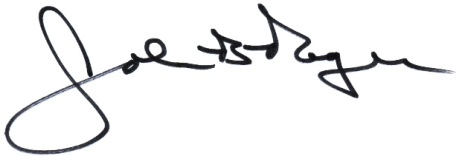 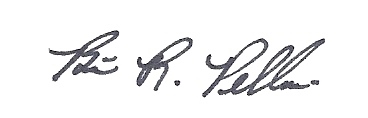 John B. Rogers, Director					Brian R. Pellerin, ChairMaine Criminal justice Academy				MCJA Board of TrusteesState of Department of Public SafetyMCJA Crisis Negotiator Application/Recertification Name of Applicant:_____________________________________________________________Name of Criminal Justice Agency:_________________________________________________Name of Chief Executive Officer:__________________________________________________Calendar Year for Application/Recertification_______________________________________List of Requirements:The Crisis Negotiator must be a full-time Board certified law enforcement or corrections officer, per 25 M.R.S. §§ 2804-C(1) or 2804-D(1).The Crisis Negotiator must be beyond probation with the sponsoring agency.The Crisis Negotiator must be designated by the agency as the Crisis Negotiator.The Crisis Negotiator must have successfully completed a Crisis Negotiator Training Program, as outlined in Specification S-25.The Crisis Negotiator must have completed 40 hours of annual in-service training, in order to be recertified, as outlined in Specification S-25.STATEMENT OF EMPLOYING OR SPONSORING AGENCY  	Affiant attests that all the required Specification S-25 requirements have been met and authenticated.   Documentation of compliance with all mandated standards under Specification S-25 has been compiled and will be retained by this agency.  A copy of the documentation will be provided for the initial application to the MCJA.  The recertification documentation will be made available for audit by the MCJA when and as required upon notification of inspection made to an Agency representative at a location to be agreed upon. _____________________________________________	______________________________Signature of Chief / Sheriff or Agency Head				   DatePersonally-appeared the above-named ___________________________ and made oath to the truth of the foregoing statement._____________________________________________	Date: ______________Notary Public (or other person authorized to take oath)